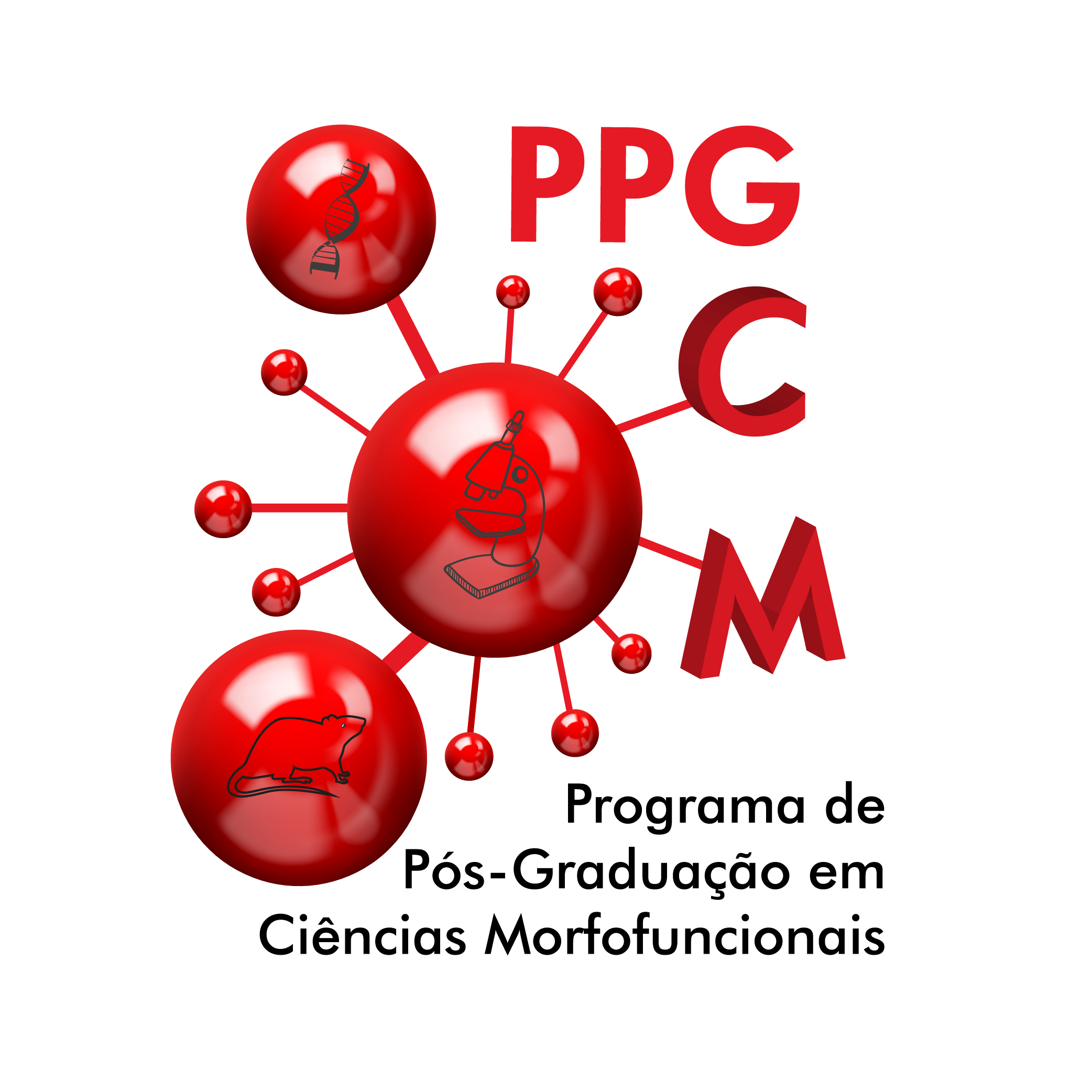 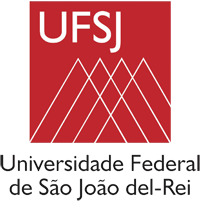 Programa de Pós-Graduação em Ciências Morfofuncionais (PPGCM)FORMULÁRIO DE MATRÍCULA/INSCRIÇÃOEu _______________________________________________________________, portador de RG n.º ________________, CPF n.º __________________, residente e domiciliado à Rua/Av. ___________________________________________________________, no:_______ na cidade de __________________________________ Estado _________, CEP _____________, telefone (  ) _____________ e-mail ________________________venho requerer minha matrícula/inscrição em unidades curriculares no Programa de Pós-Graduação em Ciências Morfofuncionais (PPGCM) da Universidade Federal de São João del-Rei.Unidades curriculares oferecidas no 1º Semestre – 2023: Assinale aquelas em que deseja se matricular:        (   ) BIOLOGIA DO REPARO DE FERIDAS DE PELE       (   ) ANATOMIA FUNCIONAL DO EXERCÍCIO FÍSICO       (   ) BIOLOGIA DA INFLAMAÇÃO E REPARO       (   ) TRANSDUÇÃO, SINALIZAÇÃO E MODULAÇÃO ENVOLVENDO CANAIS IÔNICOS TRP(CIDADE), _____ de           de 2023.ASSINATURA: ………………………………………………………………………_____________________________________________________________________(Não preencher – Uso exclusivo do Professor)PARECER DO PROFESSOR RESPONSÁVEL PELA DISCIPLINAPARECER DO PROFESSOR RESPONSÁVEL PELA DISCIPLINAPARECER DO PROFESSOR RESPONSÁVEL PELA DISCIPLINADISCIPLINADEFERIMENTORUBRICASim (   )        (   ) Não Sim (   )        (   ) NãoSim (   )        (   ) NãoSim (   )        (   ) NãoSão João del-Rei, ___/___/______.São João del-Rei, ___/___/______.São João del-Rei, ___/___/______.